Birmo Spätná Väzba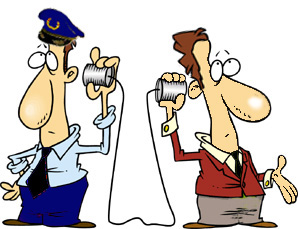 Tak a blížime sa pomaly ku koncu prípravy  Je tu však ešte jedna možnosť spraviť budúcoročné stretko lepšie ako bolo tento rok. Čo na to potrebuješ? Je to ľahké, vyjadri svoj názor, nešetri slovami a buď úprimný - tvoja totožnosť ostane v utajení  Páčila sa ti príprava na birmovku? Čo sa ti páčilo najviac?A čo zase najmenej?Čo by si zmenil ak by si bol animátorom ty?Priraď čísla 1 (nuda, zlé, katastrofálne) až 5 (úžasné, veľmi sa mi páčilo) k nasledovným aktivitám:hry na stretkutémy a prezentáciediskusiešpeciálny hostiaatmosféra na stretkumodlitbyveľké stretkáChýbala ti nejaká téma alebo niečo čo by podľa teba na dobrom stretku malo byť?Ako plánuješ svoju vieru rozvíjať po birmovke?A aký boli tvoji animátori, čo by si im odporučil zlepšiť? Za čo by si ich pochválil :P
Plánuješ ísť na #BirmoPobyt? Ak nie, tak prečo?Chcel by si povedať ešte niečo? Nech sa páči...Bonus: Nechcel by si byť o dva/tri roky animátor aj ty? :-)Vďaka si super! 